Dormouse Class Autumn topic overview (year 1) 2023 - Spring topic theme – ‘OUR COMMUNITY’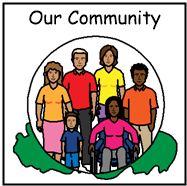 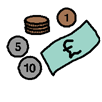 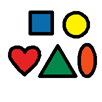 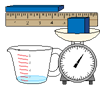 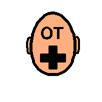 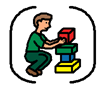 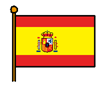 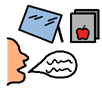 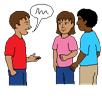 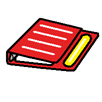 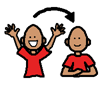 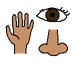 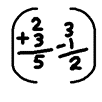 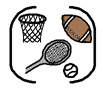 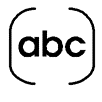 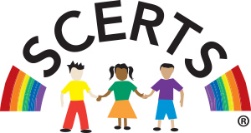 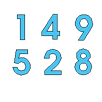 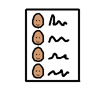 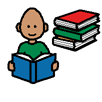 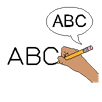 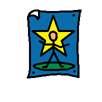 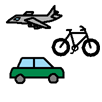 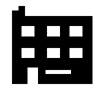 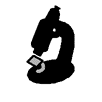 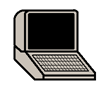 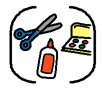 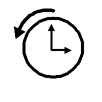 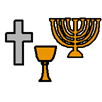 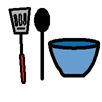 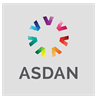 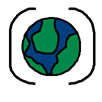 